VEDTAGNE TEKSTERP8_TA(2018)0395Udnævnelse af den administrerende direktør for EFSI BudgetudvalgetØkonomi- og ValutaudvalgetPE628.529Europa-Parlamentets afgørelse af 23. oktober 2018 om forslag om udnævnelse af den administrerende direktør for Den Europæiske Fond for Strategiske Investeringer (N8-0100/2018 - C8-0423/2018 – 2018/0903(NLE))(Godkendelse)Europa-Parlamentet,–	der henviser til forslaget fra styringsrådet for Den Europæiske Fond for Strategiske Investeringer af 19. juli 2018 om genudnævnelse af fondens viceadministrerende direktør (C8-0423/2018),–	der henviser til artikel 7, stk. 6, i Europa-Parlamentets og Rådets forordning (EU) 2015/1017 af 25. juni 2015 om Den Europæiske Fond for Strategiske Investeringer, Det Europæiske Centrum for Investeringsrådgivning og Den Europæiske Portal for Investeringsprojekter og om ændring af forordning (EU) nr. 1291/2013 og (EU) nr. 1316/2013 — Den Europæiske Fond for Strategiske Investeringer, –	der henviser til forretningsordenens artikel 122a,–	der henviser til de fælles drøftelser mellem Budgetudvalget og Økonomi- og Valutaudvalget, jf. forretningsordenens artikel 55,–	der henviser til betænkning fra Budgetudvalget og Økonomi- og Valutaudvalget (A8-0314/2018),A.	der henviser til, at det i artikel 7, stk. 6, i forordning (EU) nr. 2015/1017 bestemmes, at den administrerende direktør og den viceadministrerende direktør for EFSI udnævnes af EIB for en periode på tre år, som kan forlænges én gang, efter godkendelse fra Europa-Parlamentet efter en åben og gennemsigtig udvælgelsesproces i overensstemmelse med EIB's procedurer, hvorunder Europa-Parlamentet holdes behørigt og rettidigt informeret på alle trin; B.	der henviser til, at styringsrådet for EFSI den 19. juli 2018 vedtog et forslag om genudnævnelse af den administrerende direktør og den viceadministrerende direktør for EFSI og fremsendte forslaget til Europa-Parlamentet;C.	der henviser til, at Budgetudvalget og Økonomi- og Valutaudvalget den 25. september 2018 foretog en høring af Wilhelm Molterer, den indstillede kandidat til stillingen som administrerende direktør for EFSI, hvorunder han fremsatte en indledende erklæring og derefter besvarede spørgsmål fra udvalgsmedlemmerne;1.	godkender udnævnelsen af Wilhelm Molterer til administrerende direktør for Den Europæiske Fond for Strategiske Investeringer;2.	pålægger sin formand at sende denne afgørelse til Rådet, Kommissionen, Den Europæiske Investeringsbank og medlemsstaternes regeringer.Europa-Parlamentet2014-2019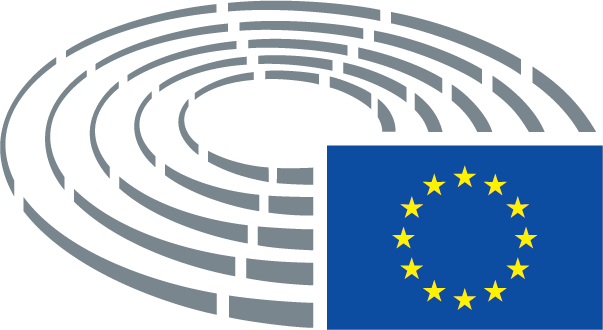 